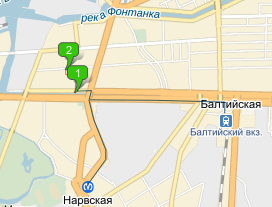 для прохода на территорию190020, Санкт-Петербург, набережная Обводного канала, д. 223-225 (на схеме -1) на карте внизу страницы по удостоверению личностидля прохода на территорию и проезда транспортаСанкт-Петербург, ул. Курляндская, д. 44 (на схеме -2) на карте внизу страницыавтотранспорт - по заказанному пропуску№ телефонов622-19-06   и   622-09-19 код города (СПб) - 812координаты 
Широта: 59°54′38.21″N (59.910613)Долгота: 30°16′24.91″E (30.273587)написать письмо: e-mailinfo@slio-spb.ruадреса, № телефонов и координатыадреса, № телефонов и координатыадреса, № телефонов и координатычасы работы буднисубботавоскресеньечасы работы 9.00 - 19.009.30 - 17.00 или выходной - уточняйтевыходнойпройти пешком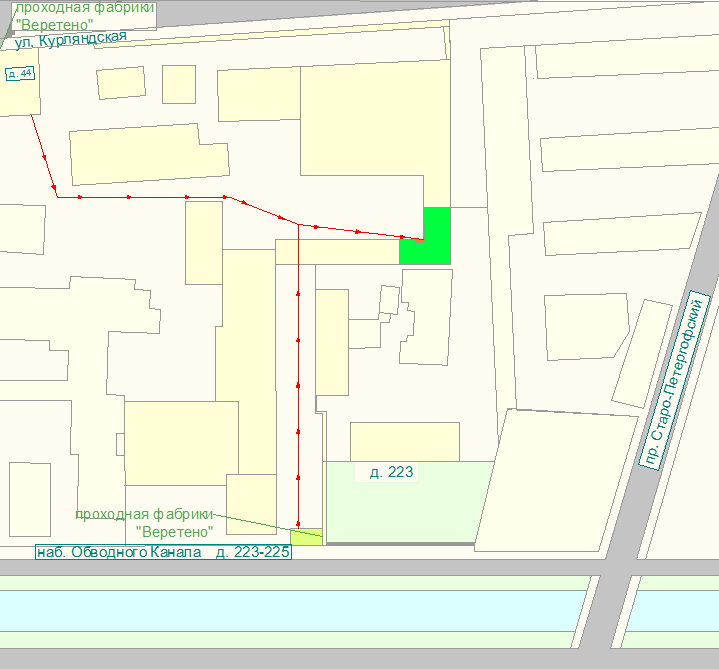  от метро Нарвская (примерно 16 минут) от метро Балтийская (примерно 22 минуты)пройти пешкомВыйти из метро и идти по Старо-Петергофскому проспекту в сторону Обводного канала. Перейти канал и повернуть направо.  Минуя здание за высокой металлической оградой, пройти менее 300 метров и зайти на проходную фабрики «Веретено» На основании любого удостоверения личности, вам выпишут пропуск для прохода на территорию.Выйти из метро и идти по одной из сторон Обводного канала в  сторону Старо-Петергофского проспекта (налево из выхода метро). Следующий ориентир – Ново-Калинкин мост. По стороне с нечетной нумерацией домов перейти Старо-Петергофский проспект. Далее, минуя здание за высокой металлической оградой, пройти менее 300 метров и зайти на проходную фабрики «Веретено» На основании любого удостоверения личности, вам выпишут пропуск для прохода на территорию.